FIRST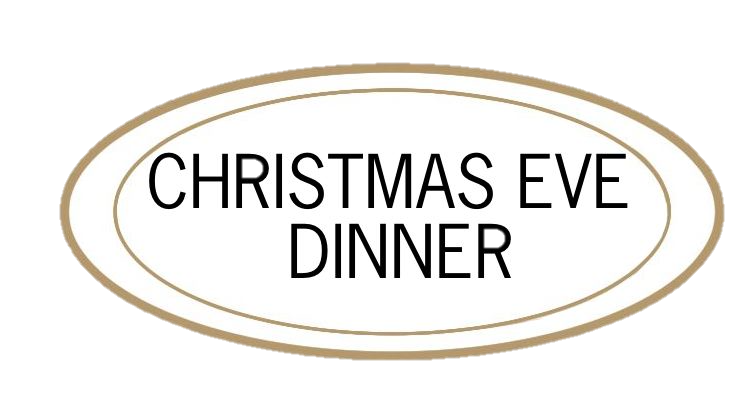 Winter Endive Salad   
walnuts, smoked duck breast, red wine pears, sourdough croutonsImperial Egg   
duck egg yolk, creamed spinach, smoked salmon, hackleback caviar Marinated Yellowfin Tuna   
sesame dressing, blood orange, pickled pearl onion Butternut Squash Soup   
pumpkin seed oil, crispy coconut shrimp Perigord Truffle Tagliatelle   
creamy mushroom sauce Foie Gras Terrine   
huckleberry compote, toasted brioche, caramelized chestnuts  SECONDMaine Lobster THERMIDOR  
sauce mornay, creamy spätzleNova Scotia Halibut   sautéed mushrooms, potato mousseline, périgord truffle sauceRohan DUCK BREAST AND LEG   
braised red cabbage, poached pears, brioche dumpling Venison Loin   
celery purée, pommes dauphine, juniper berry jus, lingonberry BEEF Wellington   
sauce bordelaise , sautéed baby spinach  		THIRDEGGNOG BAKED ALASKA   
graham cracker dacquoise, dried cranberry sorbet, eggnog ice creamGINGERBREAD GATEAU   
honey poached pears, vanilla mousse, chai ice creamDARK CHOCOLATE RUM CAKE   
devils food cake, rum caramel, goat’s milk ice creamSTICKY TOFFEE PUDDING  
dates, lemon crème fraiche, tonka bean ice cream CHEFS SELECTION OF ARTISINAL CHEESES
house-made marmalade, toasted baguette  